 График приема заявлений избирателей о включении в список избирателей по месту нахождения на выборах  Губернатора Приморского края, назначенных на 10 сентября 2023 года.
Реализовать избирателем свое право на подачу лично заявления о включении в список избирателей по месту нахождения, а также заявления об аннулировании включения в список избирателей по месту нахождения на выборах Губернатора Приморского края, возможно:

 В территориальной избирательной комиссии с 24 июля 2023 года по 4 сентября 2023 года:
в рабочие дни – с 10:00 часов до 20:00 часов
в выходные дни – с 12:00 часов до 16:00 часов

 через федеральную государственную информационную систему «Единый портал государственных и муниципальных услуг (функций)»
с 24 июля 2023 года до 24.00 по московскому времени 4 сентября 2023 года;

 в многофункциональном центре предоставления государственных и муниципальных услуг (МФЦ)
с 24 июля 2023 года по 4 сентября 2023 года в часы работы МФЦ;

 В участковые избирательные комиссии с 30 августа 2023 года по 4 сентября 2023 года:
в рабочие дни – с 13:00 часов до 19:00 часов
в выходные дни – с 12:00 часов до 16:00 часов

Напоминаем, что механизм «Мобильный избиратель» позволяет каждому жителю Приморья, обладающему активным избирательным правом, проголосовать на любом выбранном им избирательном участке на территории Приморского края вне зависимости от места жительства, предварительно подав заявление через Единый портал государственных и муниципальных услуг, МФЦ, территориальную либо участковую избирательную комиссию.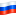 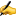 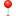 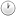 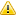 